Presseinformation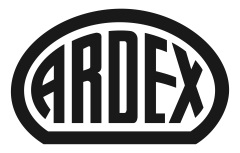 Neue Seminare jetzt online buchbarFach- und Verkaufswissen erweitern: mit den neuen Seminaren der ARDEXacademy Witten, 23. Januar 2019. Technisch stets auf dem neuesten Stand bleiben und wichtige Aspekte der Betriebsführung im Blick behalten: Das sind die Herausforderungen von Handwerksbetrieben, um im Wettbewerb zu bestehen. Und genau dafür bietet der Baustoffhersteller Ardex auf die Praxis zugeschnittene Seminare an – viele davon sogar kostenfrei. Auch 2019 startet wieder eine neue Seminarreihe der ARDEXacademy. Dabei richten sich die Seminare an unterschiedliche Zielgruppen, um spezifischen Wissensbedarf abzudecken.Das Seminarangebot der ARDEXacademy reicht von Schulungen zur Wandgestaltung, Natursteinverlegung, dem Umgang mit Fugen und großformatigen Fliesen bis zum Abdichten. Bei ausgewählten Seminaren ergänzen externe Referenten oder Industriepartner die Ardex-Trainer.Im Februar 2019 geht es mit den gemeinsamen Schulungen von Ardex, Gutjahr und Gerflor zum Thema „Dünnschichtige Heizsysteme für Designbeläge“ los. Das Seminar wird an verschiedenen Tagungsorten angeboten. Ab Ende März folgen unter anderem die Seminare „Die Natursteinschulung“, „Verfugen von keramischen Belägen und Natursteinen“, „Kreative Wandgestaltung mit Pandomo“ und „Barrierefreie Bäder und neue Abdichtungsnorm“.Experten aus allen wichtigen Anwendungsgebieten leiten die Seminare. Gleichzeitig verfügen diese über langjährige Erfahrung im Umgang mit den Produkten von Ardex und Pandomo. „Es ist uns wichtig, dass die Anwender unsere innovativen Produkte effizient und wirtschaftlich einsetzen und eine hohe Qualität erzielen“, sagt Emanuel Schreiber, Leiter Anwendungstechnik bei Ardex. „Deshalb tauschen wir uns mit unseren Kunden aus und bieten Fachseminare an.“ Die Schulungen sind in der Regel anerkannt. So gibt es für alle Seminare aus dem Fliesen-Bereich entsprechende Punkte im Rahmen von „Zert-Fliese“ (Qualifizierungsprogramm des Fachverbandes Fliesen und Naturstein im Zentralverband des Deutschen Baugewerbes). Das Seminarangebot richtet sich aber nicht nur an das Handwerk. Auch Architekten profitieren von aktuellem Wissen und können bei ausgewählten Seminaren Punkte für ihre Teilnahme sammeln. Online informieren und anmelden„Die ersten Seminartermine mit interessanten Themen stehen bereits fest. Wir ergänzen das Angebot jedoch laufend“, so Emanuel Schreiber. „Deshalb sollten Interessierte ruhig öfter einmal nach neuen Angeboten schauen.“ Alle Informationen zu den Seminaren finden Handwerker und Architekten unter www.ardex.de/seminare. Hier können sie sich auch direkt anmelden. Die Schulungen finden überwiegend in den Schulungszentren der ARDEXacademy in Witten, Berka, Parchim und Altusried statt, teilweise auch direkt bei den Industriepartnern.***Teilen macht Freu(n)de! Halten Sie Ihre Community auf dem Laufenden und teilen Sie diese Pressemitteilung. So könnte Ihr Facebook-Post aussehen:Man lernt nie aus! Ardex bietet auch 2019 wieder aktuelle Seminare im Rahmen der ARDEXacademy. Die Weiterbildung richtet sich an unterschiedlichste Zielgruppen vom Fliesenleger oder Maler bis zum Architekten. Reinschauen lohnt sich: www.ardex.de/seminare***Über ArdexDie Ardex GmbH ist einer der Weltmarktführer bei hochwertigen bauchemischen Spezialbaustoffen. Als Gesellschaft in Familienbesitz verfolgt das Unternehmen seit fast 70 Jahren einen nachhaltigen Wachstumskurs. Die Ardex-Gruppe beschäftigt heute über 3.000 Mitarbeiter und ist in mehr als 100 Ländern auf allen Kontinenten präsent, im Kernmarkt Europa nahezu flächendeckend. Mit mehr als zehn großen Marken erwirtschaftet Ardex weltweit einen Gesamtumsatz von mehr als 770 Millionen Euro.Presseanfragen bitte an:Ardex GmbHKatrin Hinkelmann, Friedrich-Ebert-Straße 45, 58453 Witten
Tel. 0152-02840176, 02302 664-598, Katrin.Hinkelmann@ardex.de